《泰州市姜堰区中等职业教育质量年度报告》（2020）泰州市姜堰区教育局2021.3目  录1.基本情况---------------------------------------------------------------------11.1规模结构------------------------------------------------------------------11.2设施设备------------------------------------------------------------------11.3教师队伍------------------------------------------------------------------22.学校党建--------------------------------------- -----------------------------22.1健全党建管理体制-----------------------------------------------------22.2推动德育思政工作-----------------------------------------------------22.3加强党的组织建设-----------------------------------------------------32.4发挥政治核心作用-----------------------------------------------------43.学生发展---------------------------------------------------------------------43.1综合素质------------------------------------------------------------------43.2技术技能------------------------------------------------------------------53.3就业质量------------------------------------------------------------------64.质量保障建设-------------------------------------------------------------6-4.1质量保障体系-----------------------------------------------------------64.2学校基础能力建设-----------------------------------------------------74.3师资队伍建设------------------------------------------------------------74.4教科研工作---------------------------------------------------------------85.校企合作---------------------------------------------------------------------85.1校企合作概述------------------------------------------------------------85.2现代学徒制---------------------------------------------------------------95.3实习实训---------------------------------------------------------------106.信息化---------------------------------------------------------------------107.社会贡献------------------------------------------------------------------107.1人才支撑---------------------------------------------------------------107.2社会服务---------------------------------------------------------------117.3服务抗疫---------------------------------------------------------------118.政府履责------------------------------------------------------------------128.1政策措施---------------------------------------------------------------128.2经费保障---------------------------------------------------------------129.特色做法（案例）---------------------------------------------------1210.挑战与展望-------------------------------------------------------------1410.1主要问题--------------------------------------------------------------1410.2未来展望--------------------------------------------------------------141.基本情况1.1规模结构目前，全区有1个职教集团，包含4所中等职业学校（民办3所），其中普通中专1所、职业高中3所；全日制在校生6491人；教师总数（含兼职）504人，“双师型”专业教师比例65.7%。全区2019年普通高中学校招生4334人，中等职业学校招生2244人，普职比为6.6/3.4；2020年普通高中学校招生4389人，中等职业学校招生2372人，普职比为6.5/3.5。由于本地职业学校吸引力差，职教生源一直处于净流出状态，职业学校实际招生数只为普通高中的一半多。我区主动作为，积极宣传，督促规范学校招生行为，全力做好今年的职教招生工作，确保学校重点专业招生规模，积极策应地方经济和社会发展需要。今年招生总人数较上年略有增加。表1  本区职业学校学生基本信息表1.2设施设备本区各职业学校结合专业教学和实训需要，适当增添了教学仪器设备。本年度各校累计教学仪器设备值3453.9万元，增加教学仪器设备348.2万元，平均每生增加设备值775.24元；校内校外实习实训工位数2312个，实习工位数增加308个，平均每生增加实训实习工位数0.07个；以市教育局大阅读号召为契机，各校在增设班级图书角、引导学生使用数字图书等举措的基础上，纸质图书达到14万多册，新增约0.4万册，平均每生增加纸质图书2册。表2  近两年教学设备总值、工位数及图书情况对照表表3  近两年学校生均设备、工位及图书对照分析表1.3教师队伍全区专任教师471人，生师比从13.77.40降低到12.88；“双师型”教师人数增加2人；专任教师本科以上学历人数增加16人；专任教师高级职称教师人数增加8人；表4  全区中等职业教师基本情况2.学校党建2.1健全党建管理体制全区职业学校共有党委1个、党支部5个，有正式党员125个，新发展党员2个。区教育局持续加强党的建设，坚决贯彻落实党中央及省市区委的决策部署，在全系统深入推进党建与业务的深度融合，理顺学校党组织管理体制，明确各学校党组织由区教育局党工委统一管理，同时制定中小学党支部标准化建设导则，推进学校基层党组织管理规范化制度化。扎实推进“不忘初心、牢记使命”主题教育，组织广大党员认真学习理论，开展调查研究，查找和解决问题，开展批评和自我批评，不断锤炼党性修养和敬业精神，为全区教育事业发展注入新活力。深入推进“廉洁校园”建设，制定出台学校微权力规范管理实施意见，着力解决影响教育公平的突出问题。认真贯彻落实区委巡察反馈意见，扎实做好教育系统巡察问题整改工作，做到措施到位、责任到位、整改到位。姜堰中专坚持党对学校工作的全面领导，以党的政治建设为首位，用“四个意识”导航，“四个自信”强基，“两个维护”铸魂。明确党建工作目标，落实党建工作责任制。充分发挥党组织在学校管理中的政治核心、思想保证、政治监督和思想引领作用，发挥“共产党员示范岗”的示范和辐射作用。扎实推进“两学一做”学习教育常态化、制度化，严格执行《关于新形势下党的政治生活的若干准则》，严肃党内政治生活，确保党内风清气正。开展“廉洁校园”建设活动，加强师德师风建设，把廉洁教育与师德师风教育活动和党风廉政建设结合起来，营造良好的师德师风氛围。姜堰美校党支部参与学校重大问题的决策和实施，支持校长室依法行使职权，保证和监督学校教育、教学及行政管理等各项工作的完成，为学校健康持续发展保驾护航。党支部实行党建工作责任制、党员工作目标管理制和党风廉政建设责任制，特别重视对党员的管理，健全规章制度，促使党员干部作风务实，党员教师争当模范，有力地促进了学校工作。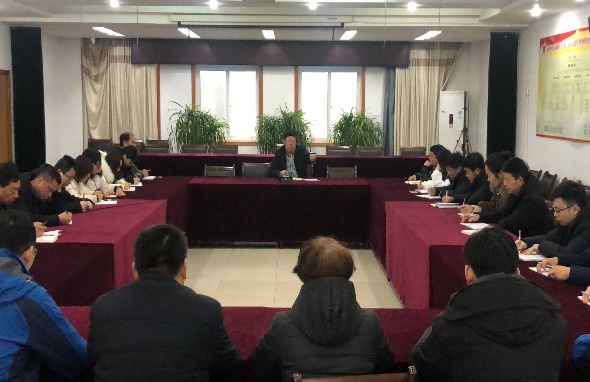 2.2推动德育思政工作区教育工委牢牢掌握维护意识形态安全的主导权和意识形态工作的领导权主动权，大力加强意识形态建设和管理。持续强化思想理论建设，推动习近平新时代中国特色社会主义思想深入人心、落地生根。把习近平新时代中国特色社会主义思想作为学校思想政治教育的重要内容，贯穿教育活动始终。各校党委或党支部积极发挥德育工作领导小组的引领作用，发挥学工处、团委、班主任的主力军作用，确立多处德育基地，聘请校外法制辅导员和法制副校长，形成立体教育网络，齐心协力，齐抓共管，促进学生健康成长。坚持从实际出发、从实效出发的原则，通过德育课、主题班会、主题团日，让师生做到社会主义核心价值观、爱国主义、集体主义、理想前途和法制教育入脑、入心、入行动。加强教师队伍管理，坚持教育引导与制度约束相结合，组织教师认真学习《中小学教师职业道德规范》、《教师违反职业道德行为处理办法》。全区教师守规守法，敬业爱岗，清正廉洁，为人师表。各校积极开展师德师风教育、拒绝有偿补课公开承诺等专项活动，提升教师思想政治素质和师德水平。要求学校开好“思想政治理论课”和“形势政策课”，创新“两课”授课方法，增强“两课”亲和力、吸引力。强化实践育人途径，通过志愿者服务、社团活动，增强德育课程的体验感和获得感。姜堰中专为了提高学校德育工作的整体水平，一直重视教师的教书育人能力和师德素质产生的作用，向社会公开承诺“师德十不准”，接受来自社会各方面的监督，还经常请专家作师德专题讲座，多次举行师德演讲活动，定期召开家长、学生座谈会，进行师德测评。注重培养年轻老师，把具有较高政治水平和政治觉悟，较好业务能力和组织能力，较强事业心和责任感的同志选进学校德育工作队伍。加强德育工作队伍培训力度。采取派出参加学习培训、定期交流等多种方式，努力提高德育干部政治觉悟、业务能力和综合素质，使其适应不断发展变化的新形势、新任务。2.3加强党的组织建设区教育工委认真落实《党委（党组）落实全面从严治党主体责任规定》，督促各级党组织履行好管党治党主体责任，党委（党组）书记履行好“第一责任人”责任，领导班子成员和各级领导干部履行好“一岗双责”。贯彻党管干部、党管人才原则，加强忠诚干净担当的高素质专业化干部队伍建设，做好教育人才工作。全面推动“廉洁学校”创建，加强跟踪问效。持续推进教育领域损害群众利益问题集中治理。常态开展廉政正面引导教育，定期进行警示教育，对违反中央八项规定精神问题保持高压态势，时刻防范“四风”隐形变异新动向。实事求是运用“四种形态”，充分运用第一、二种形态，立足抓早抓小、防微杜渐，营造风清气正的教育生态。姜堰美校党支部结合“不忘初心，牢记使命”主题教育，举行了“思想再解放、改革再出发、发展再攀升”的学习、讨论和主题日活动，使党员的政治素质进一步提高，发展意识进一步增强。加强党风廉政建设，教育党员带头遵守党纪党规，带头遵守国家法律法规，带头遵守学校规章制度，带头遵守职业道德和社会公德。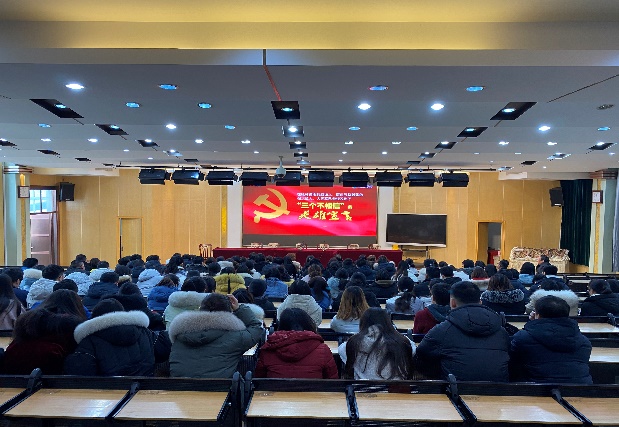 姜堰中专注重加强党对群团工作的领导，完善以教代会为基本形式的民主管理制度，推进现代学校治理体系建设。强化校务监督工作，加强对学校“三重一大”、职称评聘、评优评先、经费使用等校务公开以及其他社会、师生关注度较高的重点与热点事项进行全程监督，推动各项决策公开透明、阳光规范。发挥共青团组织凝聚青年学生的优势，充分调动广大团员青年的积极性和创造性，努力培养和锻炼学生的综合能力，强化学生组织的目标管理和团员先进性教育，提升广大青少年的综合素养，开创学校共青团工作新局面。2.4发挥政治核心作用各学校党委或党支部始终把学习贯彻习近平新时代中国特色社会主义思想和十九大、十九届二中、三中、四中全会等有关精神作为首要政治任务，切实增强“四个意识”、坚定“四个自信”、做到“两个维护”。严格按照计划开展学习活动，班子成员深入各支部，通过讲党课、谈体会等方式引导广大党员进一步学深学透。积极组织党员干部参加强国平台的学习。积极开展党员先锋模范岗争创活动，鼓励全体党员带头在各自岗位上率先垂范、争先创优。党员教师在教学、技能、创新、创业等各项大赛中捷报频传。姜堰中专二十多名党员教师带头参与省市教学大赛，2人获泰州市获二等奖，2人获泰州市获三等奖，16名党员教师踊跃参与省市技能大赛，7人从泰州市赛脱颖而出，代表泰州市参加省赛。青年党员教师邓韵青参加团微课大赛，获泰州市一等奖、省一等奖的佳绩。学校党支部坚持对学校的政治领导，参与学校重大问题的决策，指导学校改革、发展和教育工作；参与学校发展规划和学期工作计划的制订，对学校的发展目标及工作的指导思想、主要措施等提出意见和建议。加强党员干部理想信念教育，做到理论上清醒，政治上坚定，对党忠诚，奋发有为。通过大会宣讲、课堂引导、活动开展等形式在师生中进行党的路线、方针、政策的宣传教育，弘扬社会主义主流价值观，将党的声音传播给广大学生，使学生在充满主流价值观的环境中受到熏陶。3.学生发展3.1综合素质1.重视德育和养成教育。我区结合泰州市全国文明城市创建活动，引导各校根据本校学生身心特点开展德育工作，重点对学生进行文明礼仪教育和行为习惯养成教育。积极开展德育活动，培养优良品德，丰富校园生活，陶冶学生情操，让校园充满朝气活力。各校结合学生思想实际开展班级教育活动，利用班会、黑板报、引导学生遵纪守法，刻苦学习，不断进取。注重心理健康教育，帮助学生排除心理障碍，解决各种心理困扰，使学生全身心地投入到学习生活中去。重视校园文化建设，着力体现人文气息与艺术品位，努力营造整洁、优美、积极向上的校园人文环境。加强校风、教风、学风建设，引导和激励广大师生自觉向真、向善、向美，全面发展，健康成长。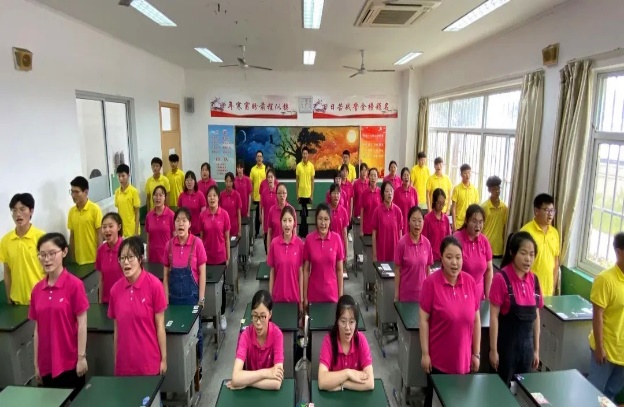 姜堰中专积极推进社会主义核心价值观进课堂，围绕重要节日和时间节点开展“传五四薪火，展青春风采”、“学时代楷模 践行社会主义核心价值观”和“铭记历史 感恩奋进”等青年学习活动，辐射学生达500多人次，该校“青年学习社”被团区委命名表彰为“姜堰区2019-2020年度姜堰区 区级‘青年学习社’”；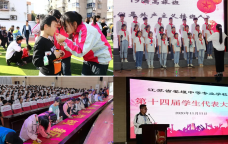 姜堰武校把德育课课程建设与学生常规管理紧密结合，通过“主题班会”、“主题黑板报”、“主题队会”，引导着孩子们自我发展。学校积极开展各种文体活动，用活动引领学生思想情操。学生思想政治素质总体上是健康的、积极向上的，有较高的政治参与意识，把各种文体活动搞得有声有色；为提高学生综合素质和专业水平，学校根据专业（专业为运动训练专业，但分为武术套路、武术散打、空手道三小类）特点进行学业水平测试和技能测试。2.狠抓教学常规管理，大力提高教学质量。根据职业学校学生文化课基础普遍较差的实际，要求各校教育教师要因材施教将每节课教学内容的难易度定位在绝大多数学生能接受上，授课时做到起点低、坡度小、节奏慢，力求循序渐进，夯实基础。学校严格落实《江苏省中等职业学校学生学籍管理规定》，严格组织在线考核、纸质考核、技能实操考核，其中学业水平考试文化课合格率达97.7%、专业技能合格率达99%，学生毕业率100%。3.组织实施劳动教育，促进文明素养提升。以实习实训课为主要载体，通过生产劳动、公益劳动等组织实施劳动教育，培养劳动精神、劳模精神、工匠精神。将劳动教育与“六好六德”， 家校合作教育结合起来，不断促进学生“自我管理、自我教育、自我服务”能力的提升。各学校依据《公约》《中学生行为规范》等中学生行为准则，制定出具有学校特色的《学生手册》《毕业标准》《礼仪规范》等规章制度，对学生文明礼仪、自主学习、合作交流、提升审美情趣篇等方面提出明确的要求，从细节抓起，从现在做起，扎实有效地对学生进行养成教育。姜堰美校提出“文明素养从礼貌叫人开始”，及时发现并矫正学生的不良行为习惯。从日常生活中学生出现的一些不良行为习惯，分期侧重解决一两个比较突出的问题。以学生宿舍评比为抓手，从打扫卫生到整理，高规格、高要求，培养学生自己动手能力。经过努力，学生的文明素养显著提升。4.明确育人目标，让学生成人成才。从学生综合素质的提高出发，严格规范毕业要求，根据市教育局相关文件精神，区教育局提出了对信息技术、创业课程、体育达标、职业资格证书等项目，作为中职学生毕业的基本要求。各校积极推行“双证书”制度，并主动将双证书纳入各专业人才培养方案和教学计划。表5  学生文化基础教育表3.2技术技能积极组织各校参加“1+X”证书制度试点。我区职教集团姜堰中等专业学校成为教育部第三批1+X证书制度试点院校，在财会专业开展了技能证书试点工作。通过省、市、校多层级技能大赛的开展，凸显技能对学生发展的重要性，以点带面，以面促点。各校通过各类平台为学生技能学习、社团活动举行了形式多样，内容丰富的活动。推行技能集训的社团化，将兴趣与专业相融合，探索出职业学校学生专业发展的新思路。全区有14名师生入围省技能大赛。我区各校根据不同专业特点制定相应的实习实训计划，打造一批专业特色鲜明的校内校外实训基地，在实施小组学习、合作学习和自主学习等方面进行探索和尝试，形成“教学做一体”的人才培养模式，通过校企合作、引企入校、现代学徒制等培养模式，实现实习、实训过程和生产过程零距离对接，学生实习实训的实践性、开放性和职业性得到增强。姜堰中专校现有建筑施工、机电数控、电子信息、学前教育、汽车维修、旅游宾服、会计电算等七大实训中心，其中建筑工程施工专业实训基地为省高水平示范性实训基地，数控技术应用专业实训基地为省现代化实训基地。2020年投入200多万元，提档升级了汽车运用与维修、计算机应用2个实训基地硬件设备，投资100多万元新建中职学业水平测试学前教育专业技能实训考点。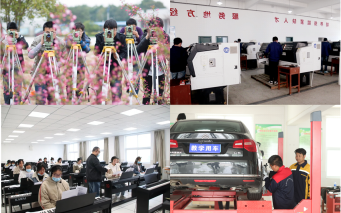 3.3就业质量多年来，我区各校始终坚持以服务地方经济为办学宗旨，认真做好毕业生就业安置工作。招生通过企业冠名班、、校企合作班等模式，与地方知名企业或单位签订合作协议。各学校主动为学生开设就业指导课，了解就业形式和信息，辅导学生写自荐信，讲授面试技巧，通过开展求职的技巧讲座、求职模拟练习、求职面试心理培训、优秀校友事迹报告等方式，对学生进行就业引导等。同时，教育学生转变就业观念，调整自己的心态，鼓励学生到中小型企业、乡镇企业和私营企业就业。针对目前的就业形势，各学校与时俱进，举办校园招聘会。姜堰中专校邀请了我区曙光集团、双登集团、江苏太平洋精锻科技等重点企业走进校园，进校企业几乎覆盖该校所有专业，实现了用人单位与学生的供需见面。表6  就业质量表4.质量保障建设4.1质量保障体系为适应社会发展的需要，贴近地方经济办学，建立了人才需求与专业设置动态调整机制，各校均成立了由行业企业专家和本校骨干教师组成的专业建设委员会，进行了广泛的调研，并根据调研结果和学校专业建设规划制定了各专业建设规划和每年的年度发展建设实施规划，并在每年度进行专业建设工作总结。按照教育与产业、学校与企业、专业设置与职业岗位相对接的原则进行专业动态调整，主动适应区域产业结构优化升级要求，重点建设面向本地重点产业、优势产业和战略性新兴产业共建专业。2020年，姜堰中专继续与泰州职业技术学院数控技术应用专业、建筑工程施工两个专业联办3+3大专直通车，与江苏农牧科技技术学院计算机应用专业联办3+3大专直通车，与盐城工业职业技术学院汽车运用与维修专业联办3+3大专直通车，深化与江苏旅游职业学院旅游管理专业的合作，为学生的学历提升提供多种渠道，有效促进了中高职的衔接。在教学质量管理上，各校坚持教案审批制、教学常规月查制、随堂听课制，切实把好导师带徒关、“双师型”教师技能关、学生实习安全关、教师绩效考核关。在教学质量标准上，各校组织教师认真“学标贯标用标”，深化“三教”（教师教材教法）改革。教师严格按照课程标准进行教学。在教材管理上，坚持由专业部提供教材使用计划，教学处根据教学计划和课程标准的要求审定，文化课、专业课均以国家规划教材为蓝本，同时针对学生和市场需求，编写校本教材，力求使教材实用化、规范化。在教学质量评价上，以省学业水平考试为抓手，以考促教、以考促学。平时注重课堂教学的督查。抓好期中、期末考核和质量分析，通过督导听课、师生座谈，评教评学，及时反馈，纠正偏差，保证了教学秩序的正常化，促进了教学改革的深入开展。定期组织行业企业代表、家长代表、学生代表对教学工作进行评价，多方获取信息，虚心听取建议，改进教学工作。4.2学校基础能力建设1.依托专业建设，打造实训基地。专业建设和实训基地建设是加强基础能力建设的核心，是提高教育教学质量和办学效益，不断增强服务经济社会发展的基础建设。我区职业学校紧跟产业调整步伐，合理设置专业，树立精品意识，打造品牌专业。姜堰中专数控、建筑专业已成为省品牌专业，幼儿保育专业、汽车运用与维修专业也已成为姜堰区知名专业。目前建有数控技术应用、建筑工程施工2个省级实训基地,数控技术应用实训基地是省高水平示范性实训基地，建有泰州市于跃忠中职数控名师工作室。2.瞄准“双师”、“名师”，全面强化师资培训。高层次、高水平、高素质师资队伍是加强基础能力建设的关键，是提高教育教学质量和办学水平的根本办证。姜堰中专以培养“双师”、打造“名师”为目标，有计划、多层次、全方位培养师资队伍。一是制定“一年合格、两年过关、三年优秀”青年教师培养计划；二是以“青蓝工程”为依托，积极创造条件，启动名师培养工程，以评促训、动态管理，精心打造骨干教师、名优教师队伍。三是制定出台《“双师型”教师培养方案》和《专业教师进企业培养方案》，建立健全“双师型”教师队伍培养的长效保障机制。4.3师资队伍建设1.全员培训工程。各校邀请省内外职业教育专家进行学科教学、教研科研、班主任工作、信息化教学等方面的培训。积极开展校本研训活动，让优秀班主任现身说法，先进教师传经送宝，用身边人教育培养身边人。充分利用江苏教师教育网、江苏职教网、姜堰教育网等网络，加强QQ群、微信群，教育博客等平台建设，打造“学校、专业部、教研组”三级网络研训体系，进行线上线下学习、讨论和共享。全员参与“泰州师说”网上学习和考试。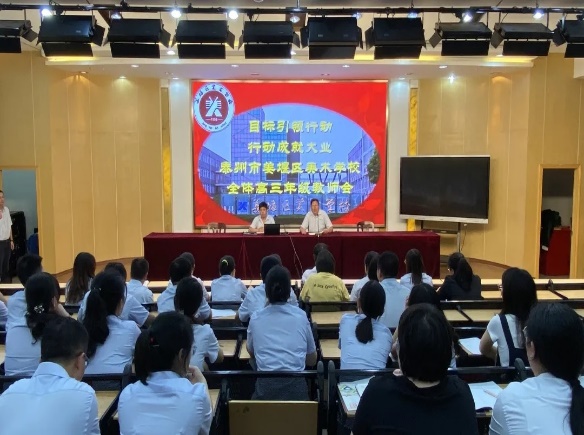 以贴近教学实际，满足教师实际需求为根本，突出抓好两项培训：一是省级学科骨干教师培训，重在深化学科课程改革，形成学科教学特色；二是专业教师下企业顶岗培训，重在提高专业技能和实践能力。学校举办班主任能力提高和骨干教师能力提升等教育培训活动，组织全体教师参加“泰州师说”培训，多名教师下企业培训。学校有计划、有步骤、有组织地实施“青蓝工程”，新老教师结对子、订合同，互帮互学、共同提高，促进了青年教师的迅速成长。新教师入职培训工作井然有序。2.名师铸造工程。鼓励教师参加研究生学历、高级职称和技师等方面的晋升进修，加大了专业负责人、专业骨干教师和“双师型”教师的培训力度。通过技能大赛、班主任大赛、教学大赛、创新大赛等竞赛平台，发现名师、发展名师、发动名师，搭建了各类名师的展示舞台；通过名教师、学科带头人、教学能手、教坛新秀四级骨干评定机制，打造了人才成长多级平台；通过名师工作室、教学成果奖、卓越人次、领军人才等活动的开展，培育名师成长环境。积极推动建立技艺精湛、专兼结合的高素质“双师型”教师队伍，提高“双师型”教师在专业教师中的占比。4.4教科研工作组织引导教师参加省、市级课题研究，撰写教育教学和学术论文，力求解决实际问题，促进教师理论水平提升。近年来，我区教师每年在省级以上刊物发表论文、主持参与省级以上研究课题数量明显增加。2020年度，教师共发表省级以上论文19篇。积极参加各级各类竞赛，成绩优良。1人获省教学大赛三等奖， 3人获市教学大赛二等奖，2人获市教学大赛三等奖。2人获省技能大赛三等奖，4人获市技能大赛二等奖，6人获三等奖。5.校企合作5.1校企合作概述各学校坚持走产教结合、校企合作的改革发展之路，积极探索现代学徒制。通过联合办学、课程置换、引入企业课程等多种形式开展校企合作的同时，各学校关注地方产业发展，建立《校企合作管理制度》，实行订单培养,在专业建设、教学参与、招生、招工等方面实行互联互动。企业建立了“互惠互利，共进共赢” 的合作关系和良性运行机制。建立企业人才培养基地、职工培训基地、技术研发基地，企业成为学校的教师锻炼基地、学生实习基地和课改实验基地。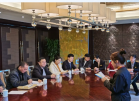 姜堰中专多年来与地方知名企业实施联合办学，服务地方经济。面对众多的合作企业，做到好中选优，力争形成订单培养。江苏太平洋精锻科技有限公司是我区一家上市公司，主要从事汽车零部件的加工制造，该公司多年来与姜堰中专校形成紧密型合作，从招生计划的落实、教学计划的制定、教育教学的管理，公司全程参与。溱湖旅游渡假区是我区5A级旅游景点，为加快建设三产专业，培养与之相适应的服务型人才是当务之急，多年来与景区合作举办冠名班，解决了景区用工的燃眉之急。表7  近年来与姜堰中专合作企业一览表5.2现代学徒制坚决贯彻落实《国务院关于加快发展现代职业教育的决定》《教育部关于职业院校试行“工学结合、半工半读”的意见》等文件精神，各校均开展了现代学徒制试点的实践。我区姜堰中专与江苏太平洋精锻有限公司开展现代学徒制合作试点。学生以“学生+徒弟”的“双元”身份，以“岗位培训”“轮岗实训”等形式，在整个学习阶段完成文化及专业基础理论知识和专业技能的学习任务。学校与企业做到共同招生招工、共同制定实施性人才培养方案、共同培养教师、共同开发课程、共同组织教学、共同建设实训基地、共同考核学生学习效果、共同安排学生实习就业、共同跟踪服务毕业生，严格执行校企协同育人实施性人才培养方案。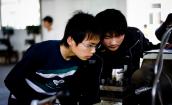 姜堰中专从“现代学徒制”人才培养模式出发，2019年在第三期江苏省职业教育教学改革研究优秀课题评选中《基于做学教合一理念的中职数控专业课程课例开发和实践研究》获二等奖，江苏省职业技术教育学会重点课题《产教融合人才培养课程开发的实践研究》结题。《现代学徒制人才培养模式下中职班级管理实践与研究》、《智能制造背景下的中职学校PLC操作课程与岗位群有效对接的实践研究》在第四期江苏省职业教育教学改革研究课题获得立项。根据基于“现代学徒制”专业课程特点，组建了课程团队，教师的专业能力显著提升，团队“双师型”教师达100%。相关专业学生综合职业能力显著提升，毕业生100%取得与专业相关的中级工职业资格证书，毕业生就业率达100%，对口就业率100%，企业满意度达100%。5.3实习实训                                                   各校根据专业特点制定了相应的实习实训管理制度，加强对实习实训过程的管理力度，注重信息化手段的运用。2020年姜堰中专数控技术应用专业建成省现代化实训基地。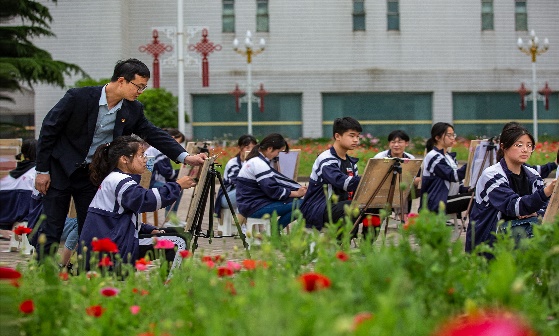 根据《中等职业学校学生实习管理办法》等文件和上级关于学生实习要求，规范管理学生实习工作。要求学校成立了以分管校长为组长，招生就业办的教师为成员的工作小组，具体负责落实学生实习工作。制定了《学生校外顶岗实习管理办法》《学生顶岗实习行为指南》等制度。学校充分发挥实习环节在人才培养工作中的重要作用，从系统设计专业实践教学课程体系入手，强化实践教学管理，建成了能满足实践教学需要的校内外实训基地，有效提升了学生的专业综合能力和操作实践能力。与市内外企业签订了校企合作顶岗实习协议，明确了顶岗实习目的、实习内容、实习要求、实习纪律、以及实习指导教师，并制定了明确的顶岗实习教学工作计划。在顶岗实习前，学校、实习单位和学生及学生家长签订约定实习要求、实习安全、实习纪律、实习报酬的“三方协议”。在协议中明确规定校企双方的责任义务、权利，明确规定学校为企业提供顶岗实习生的规格、数量、时间等。学校制定了专门的学生顶岗实习手册，实习册对实习期间学校和学生及家长承担的权责进行明确规定，对学生顶岗实习期间的实习行为规范、安全生产等做出明确要求，实习手册上详实记载了学生实习期间表现，自我评价及企业对顶岗实习学生的综合考评和实习鉴定，并要求企业人事部门经理或车间主任签字盖章予以确认，学生实习结束后，学生要将顶岗实习手册交至学校，作为评定是否毕业的重要依据。6.信息化我区加强信息化基础设施与应用平台建设，目前各校以实现校园教育教学和生活的全面信息化为目标，着手构建移动智慧校园系统。完善校园信息化管理机构，打造一支稳定的专兼职信息化管理队伍，规章制度健全，规划方案明晰。姜堰中专校加大信息化基础设施建设投入，校园网覆盖全校各教学、办公和生活场所；新建1个机房，学校计算机数量满足教育、教学及管理需要；所有教室都安装了多媒体资源使用终端，建有安防监控系统，出入口、部分公共场所、重点保护场所都安装了监控设备。骨干专业主干课程自行开发了一定的信息化教学资源。数控、财会等专业建有信息化综合实训平台，学生可以进行仿真实训、模拟账务处理。学校计算机网络系统满足教学信息化的需要，实现了教学资源共享、师生交流、信息服务和办公自动化，成为全校师生工作和学习的基本工具，为在网络环境下开展教学创造了充分的条件。加大教学资源建设力度，提升信息化手段运用能力。学校多次对全体教学人员进行多媒体技术应用能力提升培训，人人演示过关。目前，所有教师都能运用信息化手段开展教学，大多数学生都能通过全国计算机等级考试。疫情期间，我区各校利用教学平台开展网上在线教学，覆盖所有专业、所有班级。开设了防疫知识、德育、语文、数学等公共基础课程和多个专业核心课程。7.社会贡献7.1人才支撑在校企合作、订单培养日趋成熟的背景下，职业学校服务地方发展的效果日趋明显。今年我区学生专业对口就业率93%，为地方行业企业输送大批人才，企业对毕业生综合评价的满意度达93.6%以上，学生对岗位满意度达到94.4%。。以服务产业发展为宗旨，坚持“多元化办学、科学化管理、市场化运作、亲情化服务”的办学思路，以创建为抓手，注重学校的品质、内涵、特色和创新发展，秉持客户思维理念，突出创新驱动，强化教学中心地位，着力培养学生综合职业能力和就业竞争力，得到了用人单位的认可，2020年我区职校5位同学在泰州市技能比赛中获奖。学校与当地相关行业、企业积极开展“订单式”人才培养，为当地企业培训和输送了大批技能型人才，成为各类人才培养、培训基地，受到社会的普遍好评，为学校的可持续发展奠定了坚实的基础。在教育教学过程中坚持先成人后成才、技能至上的目标，努力培养能胜任工作需要的劳动者，满足了企事业单位的需求。7.2社会服务多年来我区职业学校一直为本地区的经济和社会发展提供智力支持、人才支持、技术支持。学校以科学发展观以及习近平新时代中国特色社会主义理论为指导，以产学互助为发展方向，以创新为动力，以校企、校地合作为依托，以学校的专业、人才、技术、智力、信息等优势为支援，积极服务地方经济，始终坚持服务为本，振兴地方经济，为经济社会发展培养技能人才。姜堰中专送技下乡，服务乡镇企业，与省电大、泰州职业技术学院、扬州教育学院等高校合作，联合举办了不同专业的成人学历班，年招生100人以上；与大连理工大学、东北财经大学、福建师范大学等高校合作开展网络远程教育，年招生100多人，学校还积极参与军民共建项目，服务军队建设，为区消防中队官兵免费开展计算机应用、维修电工培训、音乐基础培训等，年培训500多人次，组织官兵参加AUTOCAD技能培训，百分之九十的士兵取得中级以上技能证书。面向姜堰地区开展新教师招聘考试、全国计算机等级考试、全区中小学幼儿园教师继续教育培训考试、本区新教师招聘考试等，培训考试规模在每年数百人次以上。表8  2020年姜堰中专开展社会培训情况汇总表7.3服务抗疫在全国上下众志成城抗击新冠肺炎疫情期间，我区各职业学校许多党员教师和部分学生勇挑重担，积极响应校党委和党支部及社区号召，主动投身到社区、乡村的防控工作中。他们时刻把为人民服务放在首位，把自身安危放在最后，为打赢防控疫情阻击战贡献自己的力量。各学校成立了疫情防控工作领导小组和工作小组，明确了小组负责人和各部门工作职责，做到分工明确，责任到人。 及时制订了《应对新型冠状病毒感染肺炎疫情工作方案》《在线教学期间相关部门工作职责》《开学预案》等文件，做好各项应急处置措施。各校细化防控要求，层层落实，实行“日报告”“零报告”制度，利用网络平台全面监控师生身体状况，并通过学校网站、微信公众号、家长群等渠道全面宣传防疫知识和要求。各学校按照“一校一策”做好线上教学安排，制定详细方案，组织学生居家学习，开展好答疑辅导、作业管理等工作。复课期间根据学校安排学生错峰到校，错峰放学，入校体温检测。上课期间，学生全程佩戴口罩，尽量单人单桌，保持距离最大化，相互不交头接耳。适当、适度活动，与人保持一米以上距离，不串班不扎堆，不追逐打闹。寄宿学生每天开窗通风3次，尽量留在自己房间，不串门不聚集；打水、洗衣等期间有序排队，不攀谈；按时就寝，不熬夜。走读学生尽量在家用餐，不聚餐，不购买校外餐饮。食堂就餐遵照学校安排分时进行；进入餐厅佩戴口罩，按餐桌上的分隔就餐标识，错位就座，不交谈；就餐前不摘口罩，就餐后立刻佩戴口罩快速离开。学校开展全日健康监测，加强晨、午（晚）检和因病缺课（勤）管理、登记、追踪工作，落实“日报告”“零报告”制度。每日开窗通风不少于3次，每次不少于30分钟。课间尽量开窗通风。8.政府履责8.1政策措施积极落实省市关于普职协调发展的文件与政策，制定职业教育招生实施方案，引导职业学校规范办学和招生行为，持续、稳定发展本区职业教育。为了积极顺应全区社会经济发展大势和产业机构提档升级对专业人才的需求，加大职业学校教师招聘、培养力度，在整体编制超编的情况下，区政府每年都安排2-5个名额用于招聘职业学校教师，对于紧缺专业的教师招聘，还开通绿色通道，并逐步建立完善人才引进培养的灵活机制。8.2经费保障区政府继续加大对学校政策和经费支持，确保职业教育经费支出与教育支出同步增长。建立健全职业教育经费保障自然增长机制。2014年，区政府常务会议通过了制定支持职业教育发展的奖励方案，明确由区财政每年统筹安排100万元，用于职业教育招生、教师成长以及合作办学的奖励。表9  落实政策表9.特色做法（案例）静心待花开  用心守花绽——江苏省姜堰中专“水润”德育品牌构建与初探德育若水，“水润”德育。省姜堰中专秉承“崇德尚能”校训，立“三水”大地，筑德育之“堰”，守职教初心，在静水流淌中静待花开。一、问渠哪得，源头活水——做好顶层设计，催生“立德树人”的“高水流水”立德树人是教育的主旋律，为身处“拔节孕穗期”的青少年“扣好人生的第一粒扣子”是教师的天职。学校紧扣《中职学校德育大纲》要求和教育部《关于加强和改进新时代中职德育工作意见》，教育引导学生践行社会主义核心价值观，对标“大爱大德大情怀”要求，立志成为新时代优秀的中职生、合格的建设者、可靠的接班人。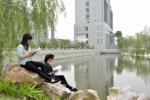 构建“三位一体”的德育评价体系，形成本校特色的“三全育人”模式。在修订和完善原有“德育积分评价”体系的基础上，强化班级常规积分考核，创造性提出班主任“派单式”积分考核方案。确保人人有目标、天天有任务、月月有评价，全校上下同频共振，形成德育新气象。二、积水成渊，滴水成河——落实一岗双责，汇聚“立德树人”的“一池春水”打造思政工作同心圆，筑就协同育人的岛弧链。上下一心、步调一致。利用每周一的德育例会和班主任例会，统一思想、部署行动，确保德育工作干在实处，走在前列。为提升“立德树人”效能，通过“走出去、请进来”、定期交流互动、参加国培省培、组织班主任大赛等多种方式，努力提高德育队伍的政治觉悟、业务能力和综合素质，以适应新时代的新形势、新任务，为做好学校德育工作奠定坚实基础。依托校青年教师发展共同体（“德能社”）平台，积极开展“青年教师专业成长活动”，通过举办优秀教师讲座、主题班会展示、“微团课”比赛等活动，提升青年教师教育教学水平。积极开展“三再”大讨论 “三有”新征程主题活动，组织校级班子和科室负责人赴靖江中专、机电高职、泰兴中专等学校考察学习，对标找差谋发展，朝着“有底气、有骨气、有傲气”的“三有”地方职业名校目标砥砺前行。三、春风化雨，激浊扬清——突出时代主题，注入“立德树人”的“涓涓细流”紧扣新时代思政工作的新要求，精心设计“浸润”式系列德育活动，通过“绽放战疫青春 坚定制度自信”主题宣讲活动、“勿忘国耻 圆梦中华”主题团日活动、“唱红歌 颂祖国”班级红歌比赛、“文明餐桌我先行  勤俭节约树新风”主题宣讲活动、“走进特校  慰问折翼天使”学雷锋服务活动、“菁菁杯”诵读比赛、“菁菁杯”微团课比赛等活动，激荡心灵、启迪人性、催生动力、树立信心。在“水润”德育的滋养下，学生文明礼仪、习惯养成、综合素质不断提高，德育品牌效应不断彰显，学校品味不断提升，朝向“有高度、有温度、有情怀、有远方”的办学追求贴地前行。四、静水流淌，静待花开——助力扬帆起航，营造“立德树人”的“温馨港湾”我们欣喜地看到同学们的点滴改变：接人待物有礼仪，学习习惯有长进，综合素质有提高，人生定位有目标，社会责任有担当。他们从令老师头疼、家长心痛的叛逆者，成长为一个个阳光向上、积极进取的小绅士、小淑女。姜堰中专人将用水的至善之功、至谦之德、至大之量、至柔之刚去引导、去启迪、去包容、去渐变，形成生动活泼、精彩纷呈的德育新画卷。10.挑战与展望10.1主要问题（一）职业教育的吸引力还不强。相对于我区的普通教育，职业教育仍是一条“短腿”，仍然存在重普教、轻职教，重学历、轻能力的现象。同时职业学校在教育教学管理、师资队伍建设、专业建设等内涵发展上，还没有形成明显的优势和特色。学生及家长对职业教育的认可度不高，造成大量生源外流，影响了我区职业教育的规模发展。（二）职业教育基础能力还比较薄弱。虽然政府投入了大量资金提高了硬件设施水平，但硬件建设还有资金缺口；同时由于多种原因，师资结构不合理，力量薄弱，诸多软件建设的不足，影响了省现代化专业群、省现代化实训基地、省现代化示范性职业职校等多项提升学校内涵的项目建设。（三）校企合作的紧密度还不高。虽然校企合作，在提高学生技能及实训就业等方面取得了一定的成效，但受利益的驱使，不少企业缺乏长期的战略思考，不注重职工技能的培训和素质的提高，主动参与职业教育的积极性不高。职业学校虽然培养了一大批技术人才，但由于本地企业管理较为粗放、待遇不高、生活设施及劳动保障不到位，导致职业学校培养的人才外流，使本地企业出现了招工难、留人难等现象，一定程度上也直接影响了职业教育的形象和发展。10.2未来展望（一）进一步在职业教育的宣传力度上下功夫。政府和学校需要充分利用各种媒体，加强对行业、企业、广大群众的宣传教育，大力宣传职业教育的特色和优势，打响职业教育品牌，提高美誉度，使社会各界转变对职业教育的看法，让家长和社会树立正确的人才观和用人观。（二）进一步在内涵建设和办学质量上下功夫。一是提升品质。积极推动职教资源整合，组建职教集团。二是打造特色。发挥德育工作、班主任大赛及创新创业工作的优势和特色，扩大参赛面和获奖率。三是狠抓质量。抓技能大赛，加大集训力度，聘请高水平教练团队，制订考核奖励办法，不断提升师生技能大赛水平。抓“三教”改革，充分发挥职教中心教研组和兼职教研员作用，定期组织教研活动和现场会，邀请专家讲学，为职业学校教学改革交流学习搭建平台。抓优秀人才培育，加快“双师型”教师队伍建设，开展高水平教师教学创新团队培育工作。（三）进一步在校企合作和产教融合上下功夫。积极与地方优秀企业进一步深化合作，促进职业学校和行业企业形成命运共同体，真正把产教融合、校企合作落到实处。一是加强指导。成立职业教育行业指导委员会，引导学校开展专业结构调整，提升专业建设与产业发展适配度。二是加强衔接。在姜堰中专主干专业全面推行“学生—学徒—准员工—员工”四位一体的现代学徒制专业人才培养模式，加强职业技能的衔接，推动校企协同育人。三是加强共建。实现校企深度融合，全面推行“引企驻校、引校进企，校企一体”的多层次合作办学模式，校企共定标准、共商方案、共开课程、共训技能，提高人才培养质量。（四）进一步在招生模式和办学机制上下功夫。一是优化招生方式。从政策上给职业学校松绑，给予学校充分的招生自主权，第一时间登记符合条件的学生；加强对生源学校招生宣传，鼓励普通高中线下生源报考本地职业学校；二是拓宽生源渠道。允许职业学校招收在泰务工人员子女和具有泰州居住证的非泰州籍学生。（五）进一步在规范民办教育管理上下功夫。我区有3所民办职校，且发展水平不均衡。一是严格管理规范。在市局统一组织领导下，对民办学校的设立、审批、评估、年审、处罚等进行规范，使民办学校的管理更加有章可循、有法可依。二是开展专项整治。对违规办学行为严惩重罚，保持全面从严的执法高压态势；三是强化监督检查。抓住关键时间节点，开展民办学校办学情况督查，严格规范招生计划审查、信息发布、录取管理、学籍管理；四是严格评估年检。协同市局用公办学校督导的方式开展民办学校年检，实行年检结果公示制度，强化年检结果应用，对评估不合格整改不到位的学校给予处罚；四是加强业务指导。引导民办学校多样化错位发展，走特色办学之路，促进民办教育健康有序发展。学校名称办学性质在校生人数上年招生人数当年招生人数毕业生人数巩固率姜堰中专公办133146554239096.7%姜堰美校民办361310811533101098.5%江淮职高民办1146601246122296.0%姜堰武校民办410975125197.0%指标指标单位2018-2019学年2019-2020学年教学仪器设备值万元3105.693453.89占地面积m2209707209707建筑面积m2110040118478纸质图书册136103140025数字图书册105260116680计算机数台646746校内实习实训基地数个1114校内实习实训基地工位数个16871907校外实习实训基地个2931校外实训基地工位数个307405实训开出率%100100实习工位数个14741712指标指标单位2019年2020年1生均教学仪器设备值元/生454653212生均实训实习工位数个/生0.290.363纸质图书册/生2022              年度 指标2019年2019年2020年2020年              年度 指标人数占比人数占比生师比13.7713.7712.8812.88专任教师数463463471471专任教师硕士以上学历（学位）173.7%173.6%专任教师本科学历39084.2%40686.2%专任教师获得高级职称9219.9%10021.2%“双师型”教师8864.2%9065.7%兼职教师26262626序号指标名称单位2018-2019学年2019-2020学年增量1参加学考文化课考试人数人281229631512学考文化课考试合格率%96.0797.611.543参加学考专业技能考试人数人273129482174学考专业技能考试合格率%97.0598.641.595参加体质测评人数人68326491-3416体质测评合格率%94.7294.30-0.42序号指标名称指标名称单位2018-2019学年2019-2020学年增量1就业人数就业人数人188628739872对口就业人数对口就业人数人147122988273初次就业平均月收入初次就业平均月收入人245025501004就业满意度就业满意度%90.694.43.85雇主满意度雇主满意度%92.893.60.86升入高一级学校就读人数升入高一级学校就读人数人174427369926其中：3+3转段人数人91122316其中：对口单招专科升学人数人70311334306其中：对口单招本科升学人数人399-30序号合作企业名称1江苏太平洋精锻科技股份有限公司2江苏曙光集团3泰州菁茂科技有限公司4泰州环洋船务有限公司5姜堰宾馆有限公司6黄河大酒店7江苏省姜堰溱湖旅游度假区8正太集团有限公司9锦宸集团有限公司10泰州春燕讯飞科技有限公司11姜堰区独行侠汽车美容护理工作室序号培训项目被培训单位（个人）培训时间课时人·次1学生技能培训姜堰中专5天401722暑期教师培训教育局8月25-27364503消防中队官兵技能培训（电工、计算机、音乐）消防中队一学期245004计算机等级考试培训学生、社会人员6天482205开放教育、函授教育培训社会人员全年度1201706奥鹏远程教育社会人员全年度240220合计1732指标指标单位2018-2019学年2019-2020学年增量1年生均财政拨款水平元38872395646921其中：年生均财政专项经费元150001600010001年生均预算内教育经费元165172144349262教职员工额定编制数人17317302在岗教职员工总数人566584182专任教师年培训量人次168819963083助学金亿元0.01000.01110.0011